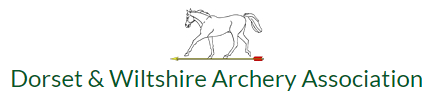 Jane Prior – Honorary Secretary DWAA, 5 Campden Road, Swindon, Wiltshire SN3 1DBEmail: janeprior1511@gmail.comEGM	- Wednesday 6 April 2022 @ 7.30pmThank you all for taking the time to attend this online EGM.Jane, Tony has a list all the attendees and will record the votes.Also in attendance is Steven Bourke the Southwest Regional Development Officer from Archery GB. The purpose of this meeting is to propose, second and vote on a new en-bloc executive committee for the Dorset and Wiltshire Archery Association (DWAA) allowing the current emergency committee to stand down and to bring DWAA out of the state of “Mothball”. The proposed new executive committee are:Chairperson - Gloria Mead – Life Member of DWAA and member of Archery GB/GNAS since 1984 – An experienced Target and Field Archer, as well as County to International level Tournament Organiser, Club Secretary, Coach, Judge and GBR Team Manager.Honorary Secretary – Jane Prior – Member of DWAA since 2006 and is an experienced Tournament Organiser and Club Secretary.Honorary Treasurer – Anthony Newland – Life Member DWAA and member of Archery GB/GNAS since 1976 an accomplished archer Tony has held many roles at Club and County level and is a keen archery badge collector and archery archivist.Safeguarding Officer - Paul Burden - Member of DWAA since 2005 An experienced archer, coach, judge, tournament organiser, and safeguarding officer.I therefore formally propose Gloria Mead, Jane Prior, Anthony Newland and Paul Burden as the new en-bloc executive committeeI would like to ask Kay Hobbs to formally second the proposal – actioned.We can now start the voting I will call your name one by one and can you clearly state if you are for or against or that you abstain.Start voting:All members individually stated For apart from Andrew Rees who abstained and Steven Bourke who was attending in an observation capacity only.  The count was therefore 36 For and 1 Abstain.    A resounding agreement to bring the DWAA out of mothball and for the 4 new executive committee to be formed.There were apologies from Mark Ricketts and Mark Pledger.Gloria thanked everyone for attending, and Jill for arranging the call, she also confirmed that other volunteers had come forward for other county posts.   Once the committee was up and running more information would be sent to members via club secretaries.   The executive committee were asked to stay on-line to discuss any items and to confirm the date of the first committee meeting Tuesday 26th April – Online.   The meeting at that point came to a close.Members who joined the call are listed below for information.Gloria - Mere ArchersJill NewlandTony NewlandKay Hobbs – Supermarine BowmenGraham Hobbs – Supermarine BowmenJohn Prior – Supermarine BowmenJane Prior – Supermarine BowmenPaul Burden – Bowmen of LychettAngela Burden – Bowmen of LychettVictoria Burden – Bowen of LychettAlan Biles – South Wilts   Martin Parry – Supermarine BowmenMark Rushton – Supermarine BowmenNick NicholsonMartyn Roberts – Supermarine BowmenLorna Heads – Supermarine BowmenPeter Heads – Supermarine BowmenAndy Fowler – SagittariiJustine Canham – South WiltsSean Canham – South WiltsNatalie Wilson – SagittariiMark Ricketts – Kingston ArchersCate Taylor – Kingston ArchersTony Smith – Devizes BowmenIan Saunders – Chippenham ArchersChristine Paradise Saunders – Chippenham ArchersDave Reynolds – SagittariiJanice Reynolds – SagittariiTina Baker – SagittariiSteven Baker – SagittariiGerald Farrell – Mere ArchersDave Jones – Chippenham ArchersPauline Burfitt – Chippenham ArchersAndrew Rees – Guildford School ArchersWilliam Steytler – Supermarine BowmenJane Cottee Ralph Wood – Bracken Archers